Prezydent Miasta Pruszkowa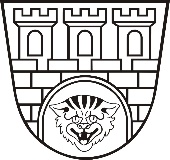 Zarządzenie nr 271/2022Prezydenta Miasta Pruszkowaz dnia 24 listopada 2022 r.w sprawie ogłoszenia otwartego konkursu ofert na wsparcie realizacji zadań publicznych w obszarze kultury, sztuki, ochrony dóbr kultury i dziedzictwa narodowego w 2023 roku.Na podstawie art. 7 ust. 1 pkt 9 i 19, art. 26, art. 30 ust. 1 w związku z art. 11a ust. 3 ustawy 
z dnia z dnia 8 marca 1990 roku o samorządzie gminnym (t.j. Dz. U. z 2022 r., poz. 559 z późn. zm.), art. 4 ust. 1 pkt 16, art. 11 ust. 1 pkt 1 i 2, art. 13 ustawy z dnia 24 kwietnia 2003 r. 
o działalności pożytku publicznego i o wolontariacie (t.j. Dz. U. z 2022 r. poz. 1327 z późn. zm.), w związku z art. 221 ustawyz dnia 27 sierpnia 2009 r. o finansach publicznych (t.j Dz. U. 2022 r. poz. 1634 z późn. zm.), zarządzam co następuje:§ 1Ogłaszam otwarty konkurs ofert na wsparcie w 2023 roku realizacji zadań publicznych 
w obszarze kultury, sztuki, ochrony dóbr kultury i dziedzictwa narodowego.§ 2Warunki konkursu oraz rodzaj zadań publicznych zleconych do realizacji określa załącznik 
nr 1 do niniejszego zarządzenia pn.: „Ogłoszenie otwartego konkursu ofert”. § 3Oferty należy składać zgodnie z Rozporządzeniem Przewodniczącego Komitetu Do Spraw Pożytku Publicznego z dnia 24 października 2018 r. w sprawie wzorów ofert i ramowych wzorów umów dotyczących realizacji zadań publicznych oraz wzorów sprawozdań 
z wykonania tych zadań (Dz. U. z 2018 r. poz. 2057). Każda oferta powinna zostać przygotowana za pomocą aplikacji Generator eNGO dostępnej na stronie – www.pruszkow.engo.org.pl.§ 4Wykonanie zarządzenia powierzam merytorycznym wydziałom Urzędu Miasta Pruszkowa.§ 5Zarządzenie wchodzi w życie z dniem podpisania i podlega ogłoszeniu w Biuletynie Informacji Publicznej, na tablicy ogłoszeń w siedzibie Urzędu Miasta Pruszkowa na stronie internetowej www.pruszkow.pl oraz w Generatorze eNGO – www.pruszkow.engo.org.pl.Prezydent Miasta Pruszkowa Paweł Makuch